Special FEPOW Descendants’ Weekend – 16, 17, 18 November 2019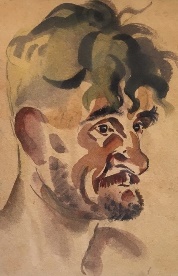 The SECRET ART OF SURVIVAL exhibition 25 October 2019 – 20 June 2020Victoria Gallery & Museum (VG&M), Ashton Street, Liverpool L69 3DRSATURDAY 16th – VG&M: FEPOW Focus Day 10.30am – 3.30pmA FREE programme of activities focused on FEPOW family histories including:Please note this is a drop-in session and activities will be repeated throughout the day.SUNDAY 17th noon – FEPOW Remembrance Service, Liverpool Parish Church (near the waterfront)Special FEPOW Evening at the Royal Liverpool Philharmonic (RLPO) Hall, Hope Street, L1 9BPDoors Open 6.30pm, 7pm startWelcome presentations, then in memory of all Far East captives, the RLPO Youth Choir perform the Vocal Orchestra arrangement of Dvorak’s Largo, created in 1943 by and for the Women of Palembang Internment CampFeature film – Merry Christmas Mr Lawrence, starring David Bowie, Tom Conti and Ryuichi SakamotoTickets £8 - £12 per person (must be booked directly through RLPO, from June 2019) NB films at RLPO are very special… check out https://www.liverpoolphil.com/filmMONDAY 18th – 10–1pm VG&M: private guided viewings of the Secret Art of Survival exhibition(places limited, must be pre-booked)IMPORTANTPlease register your interest now, fepow.project@lstmed.ac.uk stating which events you wish to attend.Accommodation: The Liner Hotel (www.theliner.co.uk) in Lord Nelson Street (to the right of Lime Street Station) is offering special room rates for FEPOW exhibition visitors, subject to dates and availability. To book direct, call direct on 0151 709 7050 (the lower rates will only be available when calling direct) and quote FEPOW Art.Illustration top, Charlie Proctor 1/5 Sherwood Foresters, Thailand 1944, by Gnr A.G.Old (courtesy Bartholomew family)Short talksPractical workshop on looking after artworksExhibition toursSharing memories and stories Archive and documentary filmsDigital archiving of stories, artwork and artefacts 